                                   Утверждаю:                                             Директор МБУК «ЦБС»                                               ______ Бывальцева Р.Н.        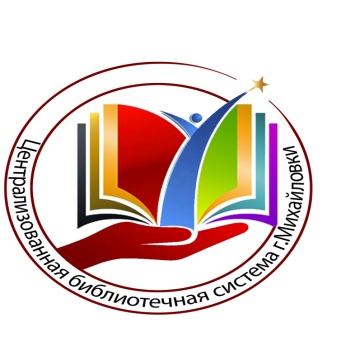                                                  «     »                    2021 г.План работы библиотекмуниципального бюджетного учреждения культуры«Централизованная библиотечная система г.Михайловки»с детьми и подросткамина летний период  2021 годаФорма и  название  мероприятияДата проведенияДата проведенияДата проведенияВремяНазвание библиотеки,ФИО ответственного, контактыКонкурсно- игровая программа «Книга, лето, дружба - вот что детям нужно»01.0601.0601.0610.00Центральная городская детская библиотека,ЗаведующийТрудникова Е.Г.,5-38-10Игровая программа «Всех царей главнее – дети»01.0601.0601.0611.00Детская библиотека № 9,заведующийШишкова Н.Н., 2-21-34Праздник иллюстраций к стихам  и рассказам детских поэтов и писателей Волгоградской области«Если книгу прочитаешь – о малой  Родине узнаешь»01.0601.0601.0610.00СШ №1Методический центр по работе с библиотеками сельских территорий, заведующий Марчукова В.Т., 4-17-81Развлечение   на свежем воздухе (весёлые конкурсы, викторины) «Вместе веселее!»Конкурс рисунков на асфальте «Я рисую детство»01.0601.0601.0610.00Библиотека № 8, заведующий  Боткина М.Н.Развлекательная программа «Яркие краски детства»Книжная выставка-рекомендация «За 90 дней лета вокруг света»01.0601.0601.0611.00Библиотека  № 2, заведующий Куликова Е.И.Конкурсно-игровая программа «Живет на всей планете, народ веселый – дети»Мастер-класс «Солнечный круг»01.0601.0601.0610.00(библиотека)Методический центр по работе с библиотеками сельских территорий, заведующий Марчукова В.Т., 4-17-81Праздник «Мы девочки и мальчики, как солнечные зайчики»01.0601.0601.0611.00Безымянская  библиотека №3, заведующий Кулишова Е.В., 6-16-45Игровая программа «Счастье, солнце, дружба – вот, что детям нужно»01.0601.0601.0612.00Етеревская библиотека №5, заведующий Цыканова Р.Н., 6-71-64Детский праздник «Живет на планете, народ  веселый -  дети»01.0601.0601.0611.00Орловская  библиотека №13, заведующий Кузина Е.Ю.Литературная викторина «Пушкин на века»01.0601.0601.0613.00Моховская библиотека №12, заведующий Жуплева Л.А.Игровая программа «маленькие дети на большой планете»01.0601.0601.0610.00Отрадненская  библиотека №14, заведующий Кипес М.А.Праздничная программа «Страна детства»01.0601.0601.0611.00Плотниковская  библиотека №15, заведующий Таланцева Р.В., 6-05-88Познавательно-развлекательная программа «»Детство –это я и ты»01.0601.0601.0610.30Раздорская   библиотека №16, заведующий Попова Л.В., 6-25-41Час отдыха «Каникулы – веселая пора»01.0601.0601.0611.30Раковская  библиотека №17, заведующий Растеряева Г.А., 6-81-43Праздник на природе «Мы встречаем праздник лета, праздник Солнца, праздник Света»01.0601.0601.0609.00Сеничкинская  библиотека №20, заведующий Бичкова Н.А.,6-23-34Праздник «Вот оно какое, наше лето»01.0601.0601.0612.00Сидорская  библиотека №22, заведующий  Авдеева Н.Н., 6-50-47Страна непрочитанной литературы «Лето. Книга. Я»1.061.061.0612.00Старосельская  библиотека №24, заведующий Вятская Н.В.Конкурсная программа «Карнавал цветов»01.0601.0601.0611.00Страховская  библиотека №25, заведующий Карасева А.А.Книжная выставка «Здравствуй, лето!»01.0601.0601.0612.00Троицкая библиотека №27, заведующий Биндусова Л.С.Конкурсно-игровая программа «Будем весело плясать, лето красное встречать»1.061.061.0611.00Карагичевская  библиотека №34, заведующий Сенякина Л.Г.Развлекательная игра «Путешествие в страну Детства»1.061.061.0613.00Рогожинская библиотека №18, заведующий Аксенова Т.А.Праздник детства «Счастье, солнце, дружба –все, что детям нужно!»01.0601.0601.0611.00Катасоновская  библиотека №35, заведующий Орлова Ю.А., 6-24-13Экскурсия по библиотеке «Настало лето – пора читать!»02.0602.0602.0610.00Центральная городская детская библиотека,заведующий Трудникова Е.Г.,5-38-10Беседа-диалог о культуре чтения «Не поливайте Пушкина вареньем»02.0602.0602.0610.00СШ №1Методический центр по работе с библиотеками сельских территорий, заведующий Марчукова В.Т., 4-17-81Игровая программа «На всех парусах – в лето»02.0602.0602.0611.00Совхозная библиотека №23, заведующий Пенькова И.Д., 6-42-67День рисунка на асфальте «Земля голубая, как апельсин»02.0602.0602.0611.00Большовская библиотека №33, заведующий  Фролова С.М.,  6-68-57Игровая программа «Детство-это смех и радость»02.0602.0602.0616.00Крутинская библиотека №28, заведующий Киселева Л.В.Экологическая игра-путешествие «От нас природа тайн своих не прячет»02.0602.0602.0610.00Отрадненская  библиотека №14, заведующий Кипес М.А.Конкурс пушкинских стихов «Поэзия, как ангел-утешитель, спасла меня, и я воскрес душой»03.0603.0603.0610.00Центральная городская детская библиотека,заведующий Трудникова Е.Г.,5-38-10Литературный час «Пушкин в наших сердцах»03.0603.0603.0611.00Детская библиотека№ 9,заведующийШишкова Н.Н., 2-21-34Пушкинский день России « Гордись, Россия, ты миру Пушкина дала!»03.0603.0603.0610.00Библиотека №4, заведующий Лоневская Л.Б., 2-41-39Развлекательная программа «В тридевятом царстве, в Пушкинском государстве»03.0603.0603.0612.00Етеревская библиотека №5, заведующий Цыканова Р.Н., 6-71-64Беседа-знакомство «Домашние питомцы»03.0603.0603.0611.00Страховская  библиотека №25, заведующий Карасева А.А.Литературное путешествие «Мимо Острова Буяна в царство славного Салтана»04.0604.0604.0610.00Отрадненская  библиотека №14, заведующий Кипес М.А.Медиа викторина  «В гости к славному Салтану»04.0604.0604.0612.00Етеревская библиотека №5, заведующий Цыканова Р.Н., 6-71-64Литературный флешмоб «Читаю я! Читаем мы! Читают все!»04.0604.0604.0611.00Совхозная библиотека №23, заведующий Пенькова И.Д., 6-42-67Путешествие по Золотому кольцу русской поэзии XIXв. (к 200-летию А.Н. Майкова «Люблю дорожкою лесной, не зная сам куда, брести…»04.0604.0604.0612.00Сидорская  библиотека №22, заведующий  Авдеева Н.Н., 6-50-47Челендж «Много сказок сочинил, в Лукоморье путь открыл»04.0604.0604.0611.00Катасоновская  библиотека №35, заведующий Орлова Ю.А., 6-24-13Интеллектуальный ринг «Загадки родного языка»04.0604.0604.0611.00Библиотека  № 2, заведующий Куликова Е. И.Викторина-путешествие по сказке Пушкина «Сказка о царе Салтане…»04.0604.0604.0612.00Троицкая библиотека №27, заведующий Биндусова Л.С.Конкурс детского рисунка «Пусть вечно детство звонкое смеется»04.0604.0604.0612.30Секачевская библиотека №19, заведующий Близнецова С.В.Жизнь в экостиле «К полезному через интересное»05.0605.0605.0612.00Старосельская  библиотека №24, заведующий Вятская Н.В.Литературный час «Светлый гений России»05.0605.0605.0612.00Сидорская  библиотека №22, заведующий  Авдеева Н.Н., 6-50-47Час экологии «Символ русской природы»05.0605.0605.0614.00Орловская  библиотека №13, заведующий Кузина Е.Ю.Выставка-рекомендация детских журналов «Почитаем, поиграем, что-то новое узнаем»05.0605.0605.0613.30Большовская библиотека №33, заведующий Фролова С.М., 6-68-57Громкие чтения «Читаем Пушкинские строки»05.0605.0605.0610.30Раздорская   библиотека №16, заведующий Попова Л.В., 6-25-41Пушкинский день «В гостях у сказки»05.0605.0605.0611.00Страховская  библиотека №25, заведующий Карасева А.А.Пушкинский День «Мы пришли к поэту в гости»06.0606.0606.0614.00Орловская  библиотека №13, заведующий Кузина Е.Ю.Экспресс-выставка, беседа по выставке « И это все о нем»06.0606.0606.0611.00Большовская библиотека №33, заведующий Фролова С.М., 6-68-57Конкурсно-игровая программа «Там на неведомых дорожках»06.0606.0606.0612.00Большовская библиотека №33, заведующий Фролова С.М., 6-68-57Час поэта  «Очарованные пушкинским стихом»06.0606.0606.0611.00Безымянская  библиотека №3, заведующий Кулишова Е.В., 6-16-45Литературный турнир «Вас ждут приключения на острове Чтения»06.0606.0606.0616.00Крутинская библиотека №28, заведующий Киселева Л.В.Лужайка сказок «Без тебя не прожить»06.0606.0606.0610.00Библиотека № 8, заведующий  Боткина М.Н.Выставка-сказка «Погостим в Лукоморье у Пушкина»06.0606.0606.0610.00Библиотека № 8, заведующий  Боткина М.Н.Онлайн конкурс «Мир сказок, рифм, стихотворений – все это Пушкин, гений»06.0606.0606.0613.00Раковская  библиотека №17, заведующий Растеряева Г.А., 6-81-43Информ минутка «Березкины Именины»07.0607.0607.0612.00Раковская  библиотека №17, заведующий Растеряева Г.А., 6-81-43Музыкально-поэтическое путешествие «Тропинка-торопинка Георгия Ладонщикова»08.0608.0608.0612.00Сидорская  библиотека №22, заведующий  Авдеева Н.Н., 6-50-47Досуговый день «Живет на всей планете народ веселый – дети»06.0606.0606.0615.00Сеничкинская  библиотека №20, заведующий Бичкова Н.А.,6-23-34Литературный праздник «Лето с книгой»08.0608.0608.0611.00Детская библиотека № 9,заведующийШишкова Н.Н., 2-21-34Экологическое досье «Пусть бьется всегда зеленое сердце природы»08.0608.0608.0613.00Библиотека  № 2, заведующий Куликова Елена ИвановнаЭкологический патруль «Природы мудрые советы»08.0608.0608.0610.00Центральная городская детская библиотека,заведующий Трудникова Е.Г.,5-38-10Летняя акция «Настроение –читать»08.0608.0608.0611.00Страховская  библиотека №25, заведующий Карасева А.А.Поэтическая гостиная «Я к Вам пишу..»08.0608.0608.0612.00Старосельская  библиотека №24, заведующий Вятская Н.В.Видеолекторий «Игрушечные страсти. О вредных и полезных детских игрушках»08.0608.0608.0611.00Совхозная библиотека №23, заведующий Пенькова И.Д., 6-42-67Урок доброты «Друг и в радости и в горе всегда рядом»»09.0609.0609.0610.00Центральная городская детская библиотека,заведующий Трудникова Е.Г.,5-38-10Развлекательная программа «Заморочки из волшебной бочки», посвященная Пушкинскому дню России09.0609.0609.0610.00СШ №1Методический центр по работе с библиотеками сельских территорий, заведующий Марчукова В.Т., 4-17-81Конкурсно-игровая программа «Под парусом Лета»09.0609.0609.0610.00Отрадненская  библиотека №14, заведующий Кипес М.А.Экспресс-рассказ «Что скрывается на дне?»09.0609.0609.0611.00Библиотека  № 2, заведующий Куликова Елена ИвановнаЛитературный час «Друг в беде не бросит»09.0609.0609.0611.00Плотниковская  библиотека №15, заведующий Таланцева Р.В., 6-05-88Спортивные игры с детьми «Мы любим спорт»09.0609.0609.0612.00Троицкая библиотека №27, заведующий Биндусова Л.С.Литературная минутка «Озорник или уроки вежливости»09.0609.0609.0612.00Етеревская библиотека №5, заведующий Цыканова Р.Н.,6-71-64Развлекательная программа ко Дню друзей «Вместе весело играть, петь, шутить т танцевать»09.0609.0609.0611.00Карагичевская  библиотека №34, заведующий Сенякина Л.Г.Час патриотики «Я росинка твоя, Россия»10.0610.0610.0610.00Центральная городская детская библиотека,заведующий Трудникова Е.Г.,5-38-10Игра-путешествие «К правилам движения с нашим уважением»10.0610.0610.0611.00Детская библиотека № 9,заведующийШишкова Н.Н., 2-21-34Библио- игра «Поднять паруса приключений»10.0610.0610.0610.00СШ №1Методический центр по работе с библиотеками сельских территорий, заведующий Марчукова В.Т., 4-17-81Альманах российской символики»Символы России: герб, флаг, гимн»10.0610.0610.0610.00Библиотека №4, заведующий Лоневская Л.Б., 2-41-39Праздничная программа «Мы – дети России»10.0610.0610.0610.00(библиотека)Методический центр по работе с библиотеками сельских территорий, заведующий Марчукова В.Т., 4-17-81Познавательно-игровая программа «Вместе мы страна Россия»10.0610.0610.0613.00Рогожинская библиотека №18, заведующий Аксенова Т.А.Колесо обозрения «Если будет Россия, значит буду и я»11.0611.0611.0610.30Раздорская   библиотека №16, заведующий Попова Л.В., 6-25-41Интерактивное путешествие «Родина моя, нет тебя прекрасней!»Книжная выставка-факт «Я другой такой страны не знаю»11.0611.0611.0613.00Библиотека  № 2, заведующий Куликова Елена ИвановнаГромкие чтения патриотических стихов о России «Моя Россия –моя страна»11.0611.0611.0612.00Троицкая библиотека №27, заведующий Биндусова Л.С.Выставка-диалог «Чтобы летом не скучать –выбирай, что почитать»11.0611.0611.0612.00Етеревская библиотека №5, заведующий Цыканова Р.Н., 6-71-64Познавательный час «Россия – Родина моя»11.0611.0611.0611.00Плотниковская  библиотека №15, заведующий Таланцева Р.В., 6-05-88Чтение на открытом воздухе «Книжная радуга лета»11.0611.0611.0611.00Безымянская  библиотека №3, заведующий Кулишова Е.В., 6-16-45Интеллектуальная игра «Моя любимая Россия»Конкурс рисунка на асфальте «Я – частица России»11.0611.0611.0611.00Совхозная библиотека №23, заведующий Пенькова И.Д., 6-42-67Познавательный час «Для меня Россия – белая береза»11.0611.0611.0612.30Секачевская библиотека №19, заведующий Близнецова С.В.Выставка рисунков «Лучше нет родного края»11.0611.0611.0614.00Орловская  библиотека №13, заведующий Кузина Е.Ю.Творческая мастерская «Лето – копилка идей»11.0611.0611.0610.00Отрадненская  библиотека №14, заведующий Кипес М.А.Урок российской славы «Недаром помнит вся Россия»12.0612.0612.0610.00Библиотека № 8, заведующий  Боткина М.Н.Праздничная программа «Россия – тебя и воспеваю»12.0612.0612.0616.00Крутинская библиотека №28, заведующий Киселева Л.В.Информационно-познавательный час «Над нами реет флаг Россия»12.0612.0612.0612.00Страховская  библиотека №25, заведующий Карасева А.А.Историческая мозаика «Россия-золотая моя,  Русь!»12.0612.0612.0612.00Старосельская  библиотека №24, заведующий Вятская Н.В.Патриотический час «Русь.Россия.Родина моя!»12.0612.0612.0612.00Сидорская  библиотека №22, заведующий  Авдеева Н.Н., 6-50-47Акция «Окна России»12.0612.0612.0612.00Раковская  библиотека №17, заведующий Растеряева Г.А., 6-81-43Конкурс фотографий «Россия –Родина моя»13.0613.0613.0613.30Большовская библиотека №33, заведующий Фролова С.М., 6-68-57Капустник»Летние чтения –большие приключения»14.0614.0614.0610.30Раздорская   библиотека №16, заведующий Попова Л.В., 6-25-41Игровая программа «Веселый мячик»14.0614.0614.0611.00Карагичевская  библиотека №34, заведующий Сенякина Л.Г.Литературная игра-викторина «Добро пожаловать в русскую сказку»15.0615.0615.0612.00Етеревская библиотека №5, заведующий Цыканова Р.Н., 6-71-64Ретро-игротека «Любимые игры народов России»15.0615.0615.0611.00Совхозная библиотека №23, заведующий Пенькова И.Д., 6-42-67Турнир сладкоежек «Сладкоежка»15.0615.0615.0611.00Детская библиотека № 9,заведующийШишкова Н.Н., 2-21-34Час краеведческой символики «Символы родного края и города»15.0615.0615.0610.00Библиотека №4, заведующий Лоневская Л.Б., 2-41-39Интеллектуальный поединок «Загадки лета»15.0615.0615.0611.00Библиотека  № 2, заведующий Куликова Елена ИвановнаЛитературная игра «Сказку эту поведаю я свету»15.0615.0615.0610.00Центральная городская детская библиотека,заведующий Трудникова Е.Г.,5-38-10Конкурс рисунков «В коробке с карандашами»15.0615.0615.0610.00Центральная городская детская библиотека,заведующий Трудникова Е.Г.,5-38-10Урок здоровья «Табачный туман обмана»15.0615.0615.0610.00СШ №1Методический центр по работе с библиотеками сельских территорий, заведующий Марчукова В.Т., 4-17-81Урок безопасности «Чтобы не было беды!»16.0616.0616.0610.00Отрадненская  библиотека №14, заведующий Кипес М.А.Урок безопасности «Пешеходная азбука»16.0616.0616.0610.00Центральная городская детская библиотека,заведующий Трудникова Е.Г.,5-38-10Книжная выставка-рекомендация «Вместе с книгой в лето!»16.0616.0616.0612.00Троицкая библиотека №27, заведующий Биндусова Л.С.Час безопасности «Огонь ошибок не прощает»16.0616.0616.0612.00Сидорская  библиотека №22, заведующий  Авдеева Н.Н., 6-50-47Конкурсная программа «Юные предприниматели»16.0616.0616.0611.00Библиотека  № 2, заведующий Куликова Елена ИвановнаШок-урок «Дьявольские подарки древних цивилизаций»16.0616.0616.0610.00библиотекаМетодический центр по работе с библиотеками сельских территорий, заведующий Марчукова В.Т., 4-17-81Конкурсно-игровая программа «Раз, два, три, четыре, пять – летом некогда скучать»17.0617.0617.0611.00Детская библиотека № 9,заведующийШишкова Н.Н., 2-21-34Экологический калейдоскоп «Чудеса любого рода,есть у матушки Природы»17.0617.0617.0610.00Центральная городская детская библиотека,заведующий Трудникова Е.Г.,5-38-10Игра-путешествие впрекрасный мир детских журналов «Путешествие в Журнальск»17.0617.0617.0611.00Плотниковская  библиотека №15, заведующий Таланцева Р.В., 6-05-88Экскурсия в библиотеку «приглашает сказкоград, всех девчонок и ребят»17.0617.0617.0611.15Сенновская библиотека №21, заведующий Гурова Н.И., 6-77-35Видео презентация «Жили были девчонки» (о женщинах в годы войны)17.0617.0617.0611.00Страховская  библиотека №25, заведующий Карасева А.А.Литературный турнир «Сказочный денек»18.0618.0618.0611.00Карагичевская  библиотека №34, заведующий Сенякина Л.Г.Праздник «Путешествие в страну игр»18.0618.0618.0612.00Сидорская  библиотека №22, заведующий  Авдеева Н.Н., 6-50-47Литературное путешествие «В волшебной Пушкинской стране»18.0618.0618.0614.00Орловская  библиотека №13, заведующий Кузина Е.Ю.Час творчества «Клеим, красим и рисуем»18.0618.0618.0610.00Отрадненская  библиотека №14, заведующий Кипес М.А.Исторический час «Ты хочешь мира? Помни о войне!»18.0618.0618.0612.30Секачевская библиотекаЧас караоке «Песни, пришедшие с войны!»18.0618.0618.0611.30Сенновская библиотека №21, заведующий Гурова Н.И., 6-77-35Экскурс в прошлое «Троица свята –травами богата»19.0619.0619.0613.30Большовская библиотека №33, заведующий Фролова С.М., 6-68-57Час вопросов и ответов «Вопросы безопасности»19.0619.0619.0610.30Раздорская   библиотека №16, заведующий Попова Л.В., 6-25-41Патриотический час «Фронтовые треугольники»20.0620.0620.0611.00Безымянская  библиотека №3, заведующий Кулишова Е.В., 6-16-45Исторический час «Вставай, страна огромная»20.0620.0620.0616.00Крутинская библиотека №28, заведующий Киселева Л.В.Развлекательная программа «Забавы Веселушки-Хохотушки»20.0620.0620.0611.00Сеничкинская  библиотека №20, заведующий Бичкова Н.А.,6-23-34Акция памяти «Я помню и скорблю»22.0622.0622.0610.00Большовская библиотекаДень памяти и скорби «Их подвиг бессмертен»22.0622.0622.0612.00Троицкая библиотека №27, заведующий Биндусова Л.С.Видеоурок «Мы этой памяти верны»22.0622.0622.0610.00библиотекаМетодический центр по работе с библиотеками сельских территорий, заведующий Марчукова В.Т., 4-17-81Громкие чтения «Тот самый первый день войны…»22.0622.0622.0611.00Совхозная библиотека №23, заведующий Пенькова И.Д.Час памяти «Знать, чтобы помнить, помнить, чтобы гордиться»22.0622.0622.0611.00Детская библиотека № 9,заведующийШишкова Н.Н., 2-21-34Минута памяти «Помним и гордимся»22.0622.0622.0610.00Библиотека № 8, заведующий  Боткина М.Н.Час памяти «Тот самый первый день войны»22.0622.0622.06Плотниковская  библиотека №15, заведующий Таланцева Р.В., 6-05-88Исторический вираж «Тот самый длинный день в году»22.0622.0622.0615.30Библиотека  № 2, заведующий Куликова Елена ИвановнаАкция памяти»В тот день июньский на рассвете»22.0622.0622.0610.00Раковская  библиотека №17, заведующий Растеряева Г.А., 6-81-43День памяти и скорби «Там, где память, там – слеза»22.0622.0622.0610.00Моховская библиотека №12, заведующий Жуплева Л.А.День памяти и скорби «22 июня 1941 – нам этот день не забыть никогда»22.0622.0622.0610.00Библиотека №4, заведующий Лоневская Л.Б., 2-41-39Час скорби «Этот  день июня не забыть»22.0622.0622.0612.00Сидорская  библиотека №22, заведующий  Авдеева Н.Н., 6-50-47Ретровзгляд «В сердцах и книгах память о войне»22.0622.0622.0610.0Центральная городская детская библиотека,заведующий Трудникова Е.Г.,5-38-10Урок мужества «От советского информбюро…»22.0622.0622.0610.00СШ№1Методический центр по работе с библиотеками сельских территорий, заведующий Марчукова В.Т., 4-17-81Экочас «Береги  свою планету – ведь  другой похожей нету»23.0623.0623.0612.00Етеревская библиотека №5, заведующий Цыканова Р.Н., 6-71-64Краеведческий час «Их именами названы улицы»23.0623.0623.0610.00Центральная городская детская библиотека,заведующий Трудникова Е.Г.,5-38-10Интеллектуальная игра  «Читали!Знаем!»23.0623.0623.0611.00Отрадненская  библиотека №14, заведующий Кипес М.А.Мультчас  «Каждому в лучшее вериться»  (50-летие книги Э.Успенского «Крокодил Гена и его друзья»24.0624.0624.0611.00Детская библиотека № 9,заведующийШишкова Н.Н., 2-21-34Громкие чтения «У книжки нет каникул»24.0624.0624.0610.30Раздорская   библиотека №16, заведующий Попова Л.В., 6-25-41Нескучные встречи «Творчество в стиле оригами»24.0624.0624.0611.00Совхозная библиотека №23, заведующий Пенькова И.Д., 6-42-67Конкурс знатоков мультфильмов «Шарики-смешарики»24.0624.0624.0610.00Центральная городская детская библиотека,заведующий Трудникова Е.Г.,5-38-10Игровая программа «Раз, два, три – в мир сказок попади!»24.0624.0624.0613.00Рогожинская библиотека №18, заведующий Аксенова Т.А.Урок гигиены «Наш друг –Мойдодыр»25.0625.0625.0611.30Сенновская библиотека №21, заведующий Гурова Н.И., 6-77-35Конкурс рисунков «Мы рисуем  на асфальте»25.0625.0625.0612.00Троицкая библиотека №27, заведующий Биндусова Л.С.Полянка веселых затей «летняя заниматика»25.0625.0625.0611.00Катасоновская  библиотека №35, заведующий Орлова Ю.А., 6-24-13День открытых дверей «Библиотека ждет новых читателей»25.0625.0625.0610.00Отрадненская  библиотека №14, заведующий Кипес М.А.Правовой урок «Поговорим об ответственности»25.0625.0625.0612.00Сидорская  библиотека №22, заведующий  Авдеева Н.Н., 6-50-47Квест-игра «Летний книжный круиз»25.0625.0625.0610.00библиотекаМетодический центр по работе с библиотеками сельских территорий, заведующий Марчукова В.Т., 4-17-81Слайд-беседа «Твердое «НЕТ» - это слово спасения»26.0626.0626.0610.00Библиотека № 8, заведующий  Боткина М.Н.Игра-путешествие «В гостях у сказки»26.0626.0626.0611.00Карагичевская  библиотека №34, заведующий Сенякина Л.Г.Литературный набат «Остаться в живых»(К Международному дню борьбы со злоупотреблением  наркотическими средствами и их незаконным оборотом)26.0626.0626.0612.00Старосельская  библиотека №24, заведующий Вятская Н.В.Литературно-музыкальная композиция «Почитаем про Мазая»26.0626.0626.0613.30Большовская библиотека №33, заведующий Фролова С.М., 6-68-57Час периодики «Открываем богатства журнального царства»27.0627.0627.0611.00Безымянская  библиотека №3, заведующий Кулишова Е.В., 6-16-45Книжная выставка-просмотр «Время молодых!»27.0627.0627.0610.00Библиотека № 8, заведующий  Боткина М.Н.Игра-викторина «Мое разноцветное лето»28.0628.0628.0610.30Раздорская   библиотека №16, заведующий Попова Л.В., 6-25-41Игра «Турнир знатоков природы»29.0629.0629.0611.00Детская библиотека № 9,заведующийШишкова Н.Н., 2-21-34Игровая программа «»\Лето в гости нас зовет»29.0629.0629.0612.00Етеревская библиотека №5, заведующий Цыканова Р.Н., 6-71-64Конкурс рисунков «И вечная природы красоты»29.0629.0629.0611.00Плотниковская  библиотека №15, заведующий Таланцева Р.В., 6-05-88Выставка-дискуссия «Люди!Кто-нибудь поможет мне?»29.0629.0629.0615.30Библиотека  № 2, заведующий Куликова Елена ИвановнаВидеофильм 2осторожно! Виртуальная наркомания: проблема.ru»29.0629.0629.0613.00Библиотека  № 2, заведующий Куликова Елена ИвановнаДень сказок в библиотеке «Сказка, умница и прелесть, с нами рядышком живет»29.0629.0629.0610.00(библиотека)Методический центр по работе с библиотеками сельских территорий, заведующий Марчукова В.Т., 4-17-81Киноклуб «Через мультфильмы к книгам»30.0630.0630.0616.00Крутинская библиотека №28, заведующий Киселева Л.В.Инфор-досье «Опасности лета»30.0630.0630.0610.30Раздорская   библиотека №16, заведующий Попова Л.В., 6-25-41ИЮЛЬИЮЛЬИЮЛЬИЮЛЬИЮЛЬИЮЛЬЭрудит-кафе «Игры, забавы и головоломки»01.0701.0701.0711.00Детская библиотека № 9,заведующийШишкова Н.Н., 2-21-34Моментальная акция «Селфи с книгой»01.0701.0701.0710.00Центральная городская детская библиотека,заведующий Трудникова Е.Г.,5-38-10Сказочный квест «Ох, уж эти сказки, ох, уж эти сказочники»01.0701.0701.0711.00Карагичевская  библиотека №34, заведующий Сенякина Л.Г.Пиратская вечеринка «Полный вперед»01.0701.0701.0714.00Раздорская   библиотека №16, заведующий Попова Л.В., 6-25-41Творческая мастерская «Из мусорной кучки – классные штучки»01.0701.0701.0711.00Совхозная библиотека №23, заведующий Пенькова И.Д., 6-42-67Краеведческие встречи «Малая Родина – большая любовь»01.0701.0701.0711.00Страховская  библиотека №25, заведующий Карасева А.А.Литературный круиз «Путешествие с волшебным фонарем»02.0702.0702.0713.00Етеревская библиотека №5, заведующий Цыканова Р.Н., 6-71-64Час апельсинового настроения «Впереди лето»02.0702.0702.0711.00Катасоновская  библиотека №35, заведующий Орлова Ю.А., 6-24-13Угадай шоу «Страна выдумляндия»02.0702.0712.0012.00Троицкая библиотека №27, заведующий Биндусова Л.С.Час экологичеких знаний «Цветок из «Красной книги!02.0702.0710.00(библиотека)10.00(библиотека)Методический центр по работе с библиотеками сельских территорий, заведующий Марчукова В.Т., 4-17-81Экологическая игра «Мир заповедной природы»02.0702.0710.00СШ№110.00СШ№1Методический центр по работе с библиотеками сельских территорий, заведующий Марчукова В.Т., 4-17-81Библиоурок «Как правильно выбрать книгу»02.0702.0710.0010.00Отрадненская  библиотека №14, заведующий Кипес М.А.Веселый переполох «Читаем! Рисуем! Играем!»(заседание клуба «Сказочник»)03.0703.0713.3013.30Большовская библиотека №33, заведующий Фролова С.М., 6-68-57Час информации «Не отнимай у себя завтра»03.0703.0713.0013.00Моховская библиотека №12, заведующий Жуплева Л.А.Игровая программа «Лето и фантазия»03.0703.0713.0013.00Рогожинская библиотека №18, заведующий Аксенова Т.А.Урок безопасности «Что делать, если..»04.0704.0712.0012.00Большовская библиотека №33, заведующий Фролова С.М., 6-68-57Театрализованное представление «сказка под подушкой П»05.0705.0714.0014.00Раздорская   библиотека №16, заведующий Попова Л.В., 6-25-41Литературная беседка «Только для души»06.0706.0712.0012.00Арчединская библиотекаПознавательный час «на планете лишних нет» (о хищниках)06.0706.0711.0011.00Плотниковская  библиотека №15, заведующий Таланцева Р.В., 6-05-88Читательская акция «Узнай за лето про чудеса света»06.0706.0711.0011.00Катасоновская  библиотека №35, заведующий Орлова Ю.А., 6-24-13Час семейных традиций  и ценностей «День семьи, любви и верности: история жизни Петра и Февроньи Муромских»06.0706.0710.0010.00Библиотека №4, заведующий Лоневская Л.Б., 2-41-39Мастер-класс по изготовлению кукол-оберегов «Дружная семейка»06.0706.0710.0010.00Центральная городская детская библиотека,заведующий Трудникова Е.Г.,5-38-10День веселых затей «Путешествие за смехом»06.0706.0711.0011.00Детская библиотека № 9,заведующийШишкова Н.Н., 2-21-34Игровой конкурс «Удачная рыбалка»06.0706.0711.0011.00Страховская  библиотека №25, заведующий Карасева А.А.Мастер-класс «Ромашка –символ семейного счастья»07.0807.0814.0014.00Орловская  библиотека №13, заведующий Кузина Е.Ю.Фольклорная экспедиция «На Ивана на Купалу…»07.0707.0711.0011.00Совхозная библиотека №23, заведующий Пенькова И.Д., 6-42-67Квест на Ивана Купалу «Кладоискатели сокровищ»07.0707.0711.0011.00Карагичевская  библиотека №34, заведующий Сенякина Л.Г.Литературный час «Под покровом петра и февроньи»07.0707.0710.0010.00Центральная городская детская библиотека,заведующий Трудникова Е.Г.,5-38-10Акваквест «День Ивана Купалы или в поисках волшебного цветка»07.0707.0710.00СШ№110.00СШ№1Методический центр по работе с библиотеками сельских территорий, заведующий Марчукова В.Т., 4-17-81Игровая программа «Мамины помощники»07.0707.0710.0010.00Отрадненская  библиотека №14, заведующий Кипес М.А.Фольклорный час «Ромашки нежный лепесток»08.0708.0712.3012.30Секачевская библиотека №19, заведующий Близнецова С.В.Духовно-нравственный час «Святые Муромские чудотворцы»08.0708.0712.0012.00Сидорская  библиотека №22, заведующий  Авдеева Н.Н., 6-50-47Час традиций и обычаев «Под семейным зонтиком»08.0708.0710.00библиотека10.00библиотекаМетодический центр по работе с библиотеками сельских территорий, заведующий Марчукова В.Т., 4-17-81Час рассуждений «Крепкая семья – крепкая держава»08.0708.0711.0011.00Детская библиотека № 9,заведующийШишкова Н.Н., 2-21-34Семейные посиделки»Любви и веры образец»08.0708.0712.0012.00Старосельская  библиотека №24, заведующий Вятская Н.В.Час рассказа «От предания к любви»08.0708.0714.0014.00Раздорская   библиотека №16, заведующий Попова Л.В., 6-25-41Праздничная программа «Ромашковое счастье»08.0708.0710.00СШ№110.00СШ№1Методический центр по работе с библиотеками сельских территорий, заведующий Марчукова В.Т., 4-17-81Знакомство с книгой, викторина-путешествие по книге Л.Кэрролла  «Алиса в Зазеркалье» (к 150-летию книги)09.0709.0712.0012.00Троицкая библиотека №27, заведующий Биндусова Л.С.Книга на лужайке «Летняя фишка –читай с друзьями книжку!»09.0709.0710.00(библиотека)10.00(библиотека)Методический центр по работе с библиотеками сельских территорий, заведующий Марчукова В.Т., 4-17-81Мультурок «Мульти-пульти»09.0709.0710.0010.00Отрадненская библиотека №14, заведующий Кипес М.А.Экскурсия в музейную комнату «В гости в русскую избу»10.0710.0711.0011.00Страховская  библиотека №25, заведующий Карасева А.А.Шоколадотерапия «Сладкое чтение»10.0710.0712.0012.00Старосельская  библиотека №24, заведующий Вятская Н.В.Книжкины забавы «Вслед за зайчиком гулять» (170 лет «1,2,3,4,5, вышел зайчик погулять» Ф.Б.Миллер) в рамках акции «Книжка на ладошке»10.0710.0713.3013.30Большовская библиотека №33, заведующий Фролова С.М., 6-68-57Игровая программа «Шоколадная вечеринка»11.0711.0714.0014.00Орловская  библиотека №13, заведующий Кузина Е.Ю.Игровая программа «Всемирный день шоколада»11.0711.0713.0013.00Моховская библиотека №12, заведующий Жуплева Л.А.Беседа-открытие «он еще и писатель»11.0711.0712.0012.00Большовская библиотека №33, заведующий Фролова С.М., 6-68-57Корзинка вкусных загадок «Пища богов или все о шоколаде»13.0713.0710.0010.00Центральная городская детская библиотека,заведующий Трудникова Е.Г.,5-38-10Игра-викторина «Путешествие в Изумрудный город»13.0713.0711.0011.00Детская библиотека № 9,заведующийШишкова Н.Н., 2-21-34Игровая программа «Рыбацкие забавы»13.0713.0711.0011.00Плотниковская  библиотека №15, заведующий Таланцева Р.В., 6-05-88Познавательная игровая программа «Все будет в шоколаде»13.0713.0710.0010.00Отрадненская  библиотека №14, заведующий Кипес М.А.Час детской книги «Девчонки, мальчишки! Давайте знакомиться с детскими книжками!»13.0713.0710.0010.00Библиотека №4, заведующий Лоневская Л.Б.,2-41-39Информина «Здоровый образ жизни выбирай»14.0714.0714.0014.00Раздорская   библиотека №16, заведующий Попова Л.В., 6-25-41Час друзей и веселого настроения «Невероятно, но факт!» (по книге Распе «Приключения барона Мюнхаузена»14.0714.0710.0010.00Центральная городская детская библиотека,заведующий Трудникова Е.Г., 5-38-10Литературная игра по русским народным сказкам в обработке А.Н. Афанасьева «Ларец сказок» ( к 195-летию со дня рождения обработке А.Н. Афанасьева14.0714.0712.0012.00Сидорская  библиотека №22, заведующий  Авдеева Н.Н., 6-50-47Игровая программа по сказкам К.Чуковского «Федорино горе», «Путаница», «Телефон», громкое чтение сказок (к 95-летию сказок К.чуковского014.0714.0712.0012.00Троицкая библиотека №27, заведующий Биндусова Л.С.Краеведческая беседа «Через книгу к добру и свету»14.0714.0711.0011.00Страховская  библиотека №25, заведующий Карасева А.А.Викторина по лекарственным травам «В краю раздолья лугового»15.0715.0711.0011.00Катасоновская  библиотека №35, заведующий Орлова Ю.А., 6-24-13Читай аллея «Летом некогда скучать, если есть, что почитать»15.0715.0714.0014.00Орловская  библиотека №13, заведующий Кузина Е.Ю.Состязания сладкоежек «шоколадный марафон»15.0715.0711.0011.00Совхозная библиотека №23, заведующий Пенькова И.Д.,6-42-67Праздник «Путешествие в Лето»15.0715.0711.0011.00Детская библиотека № 9,заведующийШишкова Н.Н., 2-21-34Шоу книжных картинок «Нарисуем книжку мы!»15.0715.0710.0010.00Центральная городская детская библиотека,заведующий Трудникова Е.Г., 5-38-10Конкурсно-игровое занятие «Правила движенья достойны уваженья»15.0715.0710.00(библиотека)10.00(библиотека)Методический центр по работе с библиотеками сельских территорий, заведующий Марчукова В.Т., 4-17-81Познавательно-развлекательная программа «Шоколадная феерия»15.0715.0710.00СШ№110.00СШ№1Методический центр по работе с библиотеками сельских территорий, заведующий Марчукова В.Т., 4-17-81Час исторической памяти «В тот самый  день, июльский жаркий день…»16.0716.0710.0010.00Библиотека №4, заведующий Лоневская Л.Б.,2-41-39Конкурсно-игровая программа «Спорт –это жизнь, это радость, здоровье»16.0716.0712.0012.00Сидорская  библиотека №22, заведующий  Авдеева Н.Н., 6-50-47Творческая мастерская «Из мусорной кучки –классные штучки»16.0716.0710.00(библиотека)10.00(библиотека)Методический центр по работе с библиотеками сельских территорий, заведующий Марчукова В.Т., 4-17-81Урок осторожности «Чужой!»16.0716.0710.0010.00Отрадненская библиотека №14, заведующий Кипес М.А.Викторина сюжетная «Удивительный мир профессий»17.0717.0714.0014.00Раздорская библиотека №16 заведующий Попова Л.В.,6-25-41Экологический час «Сказка о добром и злом огне»17.0717.0712.3012.30Секачевская библиотека №19, заведующий Близнецова С.В.Конкурсная программа «В поисках чуда»17.0717.0713.0013.00Рогожинская библиотека №18, заведующий Аксенова Т.А.Информационный час «Дорога ошибок не прощает»18.0718.0713.0013.00Моховская библиотека №12, заведующий Жуплева Л.А.Диско-лекция «В подводном царстве Нептуна»19.0719.0714.0014.00Раздорская   библиотека №16, заведующий  Попова Л.В., 6-25-41Громкое чтение А.Гайдор «Голубая чаша»20.0720.0711.0011.00Плотниковская  библиотека №15, заведующий Таланцева Р.В., 6-05-88Игра-викторина «От нас природа тайн своих не прячет»20.0720.0711.0011.00Детская библиотека № 9,заведующийШишкова Н.Н., 2-21-34Час дружбы «У нас единая планета, у нас единая семья»20.0720.0710.0010.00Центральная городская детская библиотека,заведующий Трудникова Е.Г., 5-38-10Викторина на лучшее знание книги «Приключение Чиполлино» Дж.Родари20.0720.0712.0012.00Троицкая библиотека №27, заведующий Биндусова Л.С.Сказочные соревнование «Ум хорошо, а два лучше»20.0720.0711.0011.00Карагичевская библиотека №34, заведующий Сенякина Л.Г.Библиотечный турнир «Игра для мускулов ума»20.0720.0712.0012.00Старосельская  библиотека №24, заведующий Вятская Н.В.Час краеведческих знаний «Пешком в историю, или Прогулка по нашему городу»21.0721.0710.0010.00Библиотека №4, заведующий Лоневская Л.Б.,2-41-39Конкурс рисунков «Акварельная поляна»21.0721.0710.0010.00Центральная городская детская библиотека,заведующий Трудникова Е.Г., 5-38-10Экологический час «Природа – это дом, в котором мы живем»21.0721.0712.0012.00Сидорская библиотека №22, заведующий Авдеева Н.Н., 6-50-47Музыкальная игра «Сколько песенок в сказках»21.0721.0711.0011.00Совхозная библиотека №23, заведующий Пенькова И.Д., 6-42-67Экочас «Травинка - витаминка. Ребятам о пользе целебных трав»22.0722.0714.0014.00Раздорская   библиотека №16, заведующий Попова Л.В., 6-25-41Игровая программа «Книжные каникулы в библиотеке»22.0722.0712.0012.00Арчединская библиотека №1, заведующий Левина Н.А.Мультчас  «Каждому в лучшее вериться»  (50-летие книги Э.Успенского «Крокодил Гена и его друзья»22.0722.0711.0011.00Детская библиотека № 9,заведующийШишкова Н.Н., 2-21-34Беседа-диалог «Искру тушим до пожара»22.0722.0710.00(библиотека)10.00(библиотека)Методический центр по работе с библиотеками сельских территорий, заведующий Марчукова В.Т., 4-17-81Громкое чтение «Читаем вместе. Читаем вслух: С.А. Баруздин»22.0722.0710.0010.00Центральная городская детская библиотека,заведующий Трудникова Е.Г., 5-38-10Час хорошей книжки «Летняя фишка –читай с друзьями книжку»23.0723.0711.0011.00Катасоновская  библиотека №35, заведующий Орлова Ю.А., 6-24-13Спортивная игровая программа на свежем воздухе «Веселая карусель»23.0723.0712.0012.00Троицкая библиотека №27, заведующий Биндусова Л.С.Беседа «Чтобы в лес не пришла беда, будь осторожен с огнем всегда»24.0724.0714.0014.00Орловская  библиотека №13, заведующий Кузина Е.Ю.Оздоровительная минутка «Уроки Мойдодыра.Учись быть здоровым!»24.0724.0712.3012.30Секачевская библиотека №19, заведующий Близнецова С.В.Беседа-обсуждение «Компьютер –польза и вред?»26.0726.0714.0014.00Раздорская   библиотека №16, заведующий Попова Л.В., 6-25-41Урок безопасности на дорогах «Путешествие в Страну дорожных знаков»27.0727.0711.0011.00Плотниковская  библиотека №15, заведующий Таланцева Р.В., 6-05-88Час информации «Эти правила важны и для всех они нужны»27.0727.0710.0010.00Центральная городская детская библиотека,заведующий Трудникова Е.Г.,5-38-10Спортивно-развлекательная программа «Дружно, смело, с оптимизмом – за здоровый образ жизни!»27.0727.0711.0011.00Катасоновская  библиотека №35, заведующий Орлова Ю.А., 6-24-13Познавательная программа «Светофорные науки»27.0727.0713.0013.00Рогожинская библиотека №18, заведующий Аксенова Т.А.Литературная игра «Про все на свете, что любят дети»27.0727.0711.0011.00Детская библиотека № 9,заведующийШишкова Н.Н., 2-21-34Беседа –игра «самый главный фантазер»28.0728.0711.0011.00Раздорская   библиотека №16, заведующий Попова Л.В., 6-25-41Исторический час «И Русь крещенье приняла…»28.0728.0712.0012.00Сидорская  библиотека №22, заведующий  Авдеева Н.Н., 6-50-47Конкурс знатоков фольклора «Загадки, пословицы, поговорки»28.0728.0712.0012.00Троицкая библиотека №27, заведующий Биндусова Л.С.Час духовности «Обряд крещения Руси6 традиции и современность»28.0728.0712.0012.00Старосельская  библиотека №24, заведующий Вятская Н.В.Литературные чтения  сказок Б.В. Шергина «Сказочник с Двины»28.0728.0710.0010.00Центральная городская детская библиотека,заведующий Трудникова Е.Г.,5-38-10Эко-викторина «Сохранить природу – значит сохранить Родину»29.0729.0711.0011.00Детская библиотека № 9,заведующийШишкова Н.Н., 2-21-34Познавательная эко-игра «Загадки мудрого филина»29.0729.0710.0010.00Центральная городская детская библиотека,заведующий Трудникова Е.Г.,5-38-10Игра-воображение «Лесная книга жалоб и предложений»30.0730.0710.00СШ№110.00СШ№1Методический центр по работе с библиотеками сельских территорий, заведующий Марчукова В.Т., 4-17-81Творческая мастерская «Пестрый город»30.0730.0712.0012.00Арчединская библиотека №1, заведующий Левина Н.А.Час рассказа «Далеких стран краса и диво»Выставка-обсуждение «вредные привычки не для нас»31.0731.0714.0014.00Раздорская   библиотека №16, заведующий Попова Л.В., 6-25-41Спортивные состязания «Физкультуру не любить – под собою сук рубить»31.0731.0712.0012.00Сидорская  библиотека №22, заведующий  Авдеева Н.Н., 6-50-47АВГУСТАВГУСТАВГУСТАВГУСТАВГУСТАВГУСТЧтение на открытом воздухе «библиотека под зонтиком»01.0811.0011.0011.00Безымянская  библиотека №3, заведующий Кулишова Е.В., 6-16-45Час общения по девиантному поведению «Доброе слово, железные ворота отворяет»01.0811.0011.0011.00Катасоновская  библиотека №35, заведующий Орлова Ю.А., 6-24-13Православный праздник «Ильин день»01.0811.0011.0011.00Карагичевская  библиотека №34, заведующий Сенякина Л.Г.Исторический экскурс о традиции чаепития «Чай пить –долго жить»01.0814.0014.0014.00Орловская  библиотека №13, заведующий Кузина Е.Ю.Игровая программа «мир вокруг нас»01.0816.0016.0016.00Крутинская библиотека №28, заведующий Киселева Л.В.Познавательная программа по произведениям А.Барто «Читаем до дыр»02.0814.0014.0014.00Раздорская   библиотека №16, заведующий Попова Л.В., 6-25-41Посещение краеведческого уголка «Моей земли обычаи и нравы»02.0812.0012.0012.00Старосельская  библиотека №24, заведующий Вятская Н.В.Праздник «Путешествие в Лето»03.0811.0011.0011.00Детская библиотека № 9,заведующийШишкова Н.Н., 2-21-34Экологическое угадай-шоу «Мир зверей и птиц сходит со страниц»03.0810.0010.0010.00Центральная городская детская библиотека,заведующий Трудникова Е.Г.,5-38-10Библиоглобус «Необычные библиотеки мира»03.0810.00(библиотека)10.00(библиотека)10.00(библиотека)Методический центр по работе с библиотеками сельских территорий, заведующий Марчукова В.Т., 4-17-81Акция «Книжка на ладошке»03.0810.0010.0010.00Библиотека № 8, заведующий  Боткина М.Н.Мультимедийная викторина  «Летняя пора»04.0812.0012.0012.00Плотниковская  библиотека №15, заведующий Таланцева Р.В., 6-05-88Квест-игра «Книжки умные читаем и природу уважаем»04.0813.0013.0013.00Раковская библиотека №17, заведующий Растеряева Г.А.6-81-43Беседа «Внимание –дорога!»05.0811.0011.0011.00Катасоновская  библиотека №35, заведующий Орлова Ю.А., 6-24-13Экологический час «Забота об экологии начинается с нас»05.0813.0013.0013.00Моховская библиотека №12, заведующий Жуплева Л.А.Фольклорный час «Игрушка не балушка» (история русской матрешки)05.0811.0011.0011.00Детская библиотека № 9,заведующийШишкова Н.Н., 2-21-34Познавательный час «Путешествие в страну Светофорию»05.0810.0010.0010.00Центральная городская детская библиотека,заведующий Трудникова Е.Г.,5-38-10Призыв-рисунок «Светофор Светофорович и компания»05.0812.3012.3012.30Секачевская библиотека №19, заведующий Близнецова С.В.Беседа-предупреждение «О правилах движения для всех без исключения!»06.0810.00СШ№110.00СШ№110.00СШ№1Методический центр по работе с библиотеками сельских территорий, заведующий Марчукова В.Т., 4-17-81Турнир знатоков природы «Сюрпризы дремучего леса»06.0810.00(библиотека)10.00(библиотека)10.00(библиотека)Методический центр по работе с библиотеками сельских территорий, заведующий Марчукова В.Т., 4-17-81Викторина «Про знакомых, незнакомых и зверей и насекомых»»06.0811.3011.3011.30Сенновская библиотека №21, заведующий Гурова Н.И., 6-77-35Беседа «Ярмарка полезной информации: ключ к здоровью»06.0816.0016.0016.00Крутинская библиотека №28, заведующий Киселева Л.В.Познавательный час «С днем рождения, Светофор!»06.0811.0011.0011.00Карагичевская  библиотека №34, заведующий Сенякина Л.Г.Обзор-вернисаж картин Васнецова «Художник с обаятельной скромностью»06.0810.0010.0010.00Центральная городская детская библиотека,заведующий Трудникова Е.Г.,5-38-10Слайд журнал «Экстремальные виды спорта»07.0812.0012.0012.00Старосельская  библиотека №24, заведующий Вятская Н.В.Библиоассорти «И снова про кошку»Рисунок на асфальте «Кошачий вернисаж»07.0810.0010.0010.00Центральная городская детская библиотека,заведующий Трудникова Е.Г.,5-38-10Беседа «Безопасность в Интернете»08.0811.0011.0011.00Карагичевская  библиотека №34, заведующий Сенякина Л.Г.Час интересных сообщений «Триколор как символ государства»08.0811.0011.0011.00Безымянская  библиотека №3, заведующий Кулишова Е.В., 6-16-45Час веселья «По страницам детских сказок»08.0813.0013.0013.00Арчединская библиотека №1, заведующий Левина Н.А.Вечер разгаданных и неразгаданных тайн»Тайны Бермудского треугольника»09.0810.00(библиотека)10.00(библиотека)10.00(библиотека)Методический центр по работе с библиотеками сельских территорий, заведующий Марчукова В.Т., 4-17-81День открытых дверей « «библиотека – волшебное место, где книгам не скучно, где всем интересно»08.0810.0010.0010.00Центральная городская детская библиотека,заведующий Трудникова Е.Г.,5-38-10Игровая программа «Забавы Веселушки-Хохотушки»08.0815.0015.0015.00Сеничкинская  библиотека №20, заведующий Бичкова Н.А.,6-23-34Круиз по сказкам «Где живет диво-дивное, чудо-чудное»10.0810.0010.0010.00Центральная городская детская библиотека,заведующий Трудникова Е.Г.,5-38-10Мур-турнир «Мягкие лапки, а в лапках царапки»10.0811.0011.0011.00Детская библиотека № 9,заведующийШишкова Н.Н., 2-21-34Флешмоб «Летом с книгой я дружу»11.0813.0013.0013.00Раковская  библиотека №17, заведующий Растеряева Г.А., 6-81-43Час тихих игр «Гимнастика для ума»11.0816.0016.0016.00Крутинская библиотека №28, заведующий Киселева Л.В.Экологический урок на природе «Человек+природа=XXIвек»11.0816.0016.0016.00Сеничкинская  библиотека №20, заведующий Бичкова Н.А.,6-23-34Час информации«Первый Спас-Медовый Спас»12.0812.0012.0012.00Плотниковская  библиотека №15, заведующий Таланцева Р.В., 6-05-88Литературное путешествие «Пиратские каникулы»12.0811.0011.0011.00Детская библиотека № 9,заведующийШишкова Н.Н., 2-21-34Вахта памяти «И разогнулась Курская дуга…»13.0810.00(библиотека)10.00(библиотека)10.00(библиотека)Методический центр по работе с библиотеками сельских территорий, заведующий Марчукова В.Т., 4-17-81Литературная беседка «Выходи читать во двор»13.0810.00 СШ№110.00 СШ№110.00 СШ№1Методический центр по работе с библиотеками сельских территорий, заведующий Марчукова В.Т., 4-17-81Сказочно-разлекательный подиум «Кепки, шляпки и панамки»13.0814.0014.0014.00Етеревская библиотека №5, заведующий Цыканова Р.Н., 6-71-64Информационный час «Международный день левшей»13.0813.0013.0013.00Моховская библиотека №12, заведующий Жуплева Л.А.Громкое чтение  «Спасибо автору за интересные рассказы» к 150-летию со дня рождения Л.Н. Авдеева13.0811.3011.3011.30Сенновская библиотека №21, заведующий Гурова Н.И., 6-77-35Мультфеерверк «Сказка, сказка, я тебя знаю»13.0812.3012.3012.30Секачевская библиотека №19, заведующий Близнецова С.В.Патриотический час «Святыня Российской державы»13.0813.0813.0813.08Центральная городская детская библиотека,заведующий Трудникова Е.Г.,5-38-10Игровая программа «Яблочки разные: наливные, зеленые, красные»14.0811.0011.0011.00Катасоновская  библиотека №35, заведующий Орлова Ю.А., 6-24-13Урок компьютерной грамотности «Все возможности моего телефона»14.0813.3013.3013.30Большовская библиотека №33, заведующий Фролова С.М., 6-68-57Фольлорный час«Август  Спасами богат»14.0814.0014.0014.00Орловская  библиотека №13, заведующий Кузина Е.Ю.Дискотека «Ритмы детства»14.0815.0015.0015.00Арчединская библиотека №1, заведующий Левина Н.А.Мультсалон «Аленький цветочек»14.0810.0010.0010.00Центральная городская детская библиотека,заведующий Трудникова Е.Г.,5-38-10Правовая викторина «Знаю права, помню об обязанностях»15.0811.0011.0011.00Безымянская  библиотека №3, заведующий Кулишова Е.В., 6-16-45Поучение книжное «Сказку эту поведаю я свету…»15.0815.3015.3015.30Етеревская библиотека №5, заведующий Цыканова Р.Н., 6-71-64Детская фольклорная программа «Пчелка, пчелка, дай медку»15.0811.0011.0011.00Карагичевская  библиотека №34, заведующий Сенякина Л.Г.Громкое чтение «Читаем вместе. Читаем вслух: В.А. Бахревский»15.0810.0010.0010.00Центральная городская детская библиотека,заведующий Трудникова Е.Г.,5-38-10Мастер-класс «Книжкин Айболит»15.0812.0012.0012.00Сенновская библиотека №21, заведующий Гурова Н.И., 6-77-35Игра-путешествие «В поисках Страны здоровья»17.0811.0011.0011.00Детская библиотека № 9,заведующийШишкова Н.Н., 2-21-34Развлекательная программа «Мы выбираем спорт»17.0811.0011.0011.00Страховская  библиотека №25, заведующий Карасева А.А.Чтение с остановками «Под грибом» (Сутеев В.Г)17.0810.0010.0010.00Центральная городская детская библиотека,заведующий Трудникова Е.Г.,5-38-10Устный журнал «Осторожно! Наркомания! СПИД!»17.0813.0013.0013.00Рогожинская библиотека №18, заведующий Аксенова Т.А.Выставка-совет «Профессия 21 века»18.0816.0016.0016.00Крутинская библиотека №28, заведующий Киселева Л.В.Музыкальная беседа «Про Антошку, Чебурашку  и композитора Шаинского»18.0813.0013.0013.00Етеревская библиотека №5, заведующий Цыканова Р.Н., 6-71-64Исторический экскурс «Над нами реет флаг России»19.0811.0011.0011.00Детская библиотека № 9,заведующийШишкова Н.Н., 2-21-34Мастер-класс «В гостях у дедушки Урожая»19.0812.0012.0012.00Арчединская библиотека №1, заведующий Левина Н.А.Посиделки «Яблочный денек»19.0811.0011.0011.00Страховская  библиотека №25, заведующий Карасева А.А.Патриотический час «Откуда на флаге России три цвета»20.0811.3011.3011.30Сенновская библиотека №21, заведующий Гурова Н.И., 6-77-35Мультсалон « Герои любимых книг на экране»20.0813.0013.0013.00Раковская  библиотека №17, заведующий Растеряева Г.А., 6-81-43Экологическая игра «Я дружу с букашкой, птичкой и ромашкой»20.0813.0013.0013.00Етеревская библиотека №5, заведующий Цыканова Р.Н.,6-71-64Операция «Забота»(«Лечим» книги)20.0812.3012.3012.30Секачевская библиотека№19, заведующий Близнецова С.В.Информационный час «Цвета России»20.0810.00(библиотека)10.00(библиотека)10.00(библиотека)Методический центр по работе с библиотеками сельских территорий, заведующий Марчукова В.Т., 4-17-81Литературная игра «День рождения Чебурашки»20.0810.0010.0010.00Центральная городская детская библиотека,заведующий Трудникова Е.Г.,5-38-10Историческое путешествие «Три символа на фоне истории»21.0812.0012.0012.00Старосельская  библиотека №24, заведующий Вятская Н.В.Громкое чтение рассказов Д.Биссета «Занимательные истории»21.0810.0010.0010.00Центральная городская детская библиотека,заведующий Трудникова Е.Г.,5-38-10Игры на свежем воздухе «Казаки-разбойники»21.0813.3013.3013.30Большовская библиотека №33, заведующий Фролова С.М., 6-68-57Час информации «История флага»21.0813.0013.0013.00Рогожинская библиотека №18, заведующий Аксенова Т.А.Тематическая беседа «Как и зачем появились флаги»22.0810.0010.0010.00Библиотека № 8, заведующий  Боткина М.Н.Познавательная игра «Колесо истории»22.0814.0014.0014.00Орловская  библиотека №13, заведующий Кузина Е.Ю.Информационный час «Цвета России»22.0814.0014.0014.00Сеничкинская  библиотека №20, заведующий Бичкова Н.А.,6-23-34День государственного флага «Три цвета России»22.0810.0010.0010.00Центральная городская детская библиотека,заведующий Трудникова Е.Г.,5-38-10Игра-путешествие «Веселые приключения в Стране дорожных знаков»24.0811.0011.0011.00Детская библиотека № 9,заведующийШишкова Н.Н., 2-21-34День детской книги о природе «Читаем и рисуем вместе с природой»24.0813.0013.0013.00Етеревская библиотека №5, заведующий Цыканова Р.Н., 6-71-64Краеведческий час «Казачьему роду нет переводу»22.0811.0011.0011.00Безымянская  библиотека №3, заведующий Кулишова Е.В., 6-16-45Час информации «Триколор российского патриотизма»22.0813.0013.0013.00Моховская библиотека №12, заведующий Жуплева Л.А.Летняя читательская акция «Узнай за лето про чудеса света»24.0811.0011.0011.00Страховская  библиотека №25, заведующий Карасева А.А.Урок безопасности «Спички детям не игрушки»25.0810.0010.0010.00Отрадненская  библиотека №14, заведующий Кипес М.А.Вернисаж «Я рисую лето»25.0810.00 (библиотека)10.00 (библиотека)10.00 (библиотека)Методический центр по работе с библиотеками сельских территорий, заведующий Марчукова В.Т., 4-17-81Урок информации «100 вопросов -100 ответов»26.0816.0016.0016.00Крутинская библиотека №28, заведующий Киселева Л.В.Час развлечений «Детство мое – страна заветная»26.0811.0011.0011.00Детская библиотека № 9,заведующийШишкова Н.Н., 2-21-34Литературная минутка «Великий книжный путь или летнее чтение»26.0815.0015.0015.00Етеревская библиотека №5, заведующий Цыканова Р.Н., 6-71-64Громкое чтение «Ласковые сказки Сергея Козлова»Медиапутешествие по сказкам С.Козлова «Трям! Здравствуйте!»26.0810.0010.0010.00Центральная городская детская библиотека,заведующий Трудникова Е.Г.,5-38-10Час общения «Дружат книги и кино»27.0814.0014.0014.00Орловская  библиотека №13, заведующий Кузина Е.Ю.Творческий час «Карандаш пришел с друзьями»27.0812.3012.3012.30Секачевская библиотека №19, заведующий Близнецова С.В.Акция «Книжка на ладошке»27.0812.0012.0012.00Арчединская библиотека №1, заведующий Левина Н.А.Час дружеского общения «Дружат книги и кино»28.0811.0011.0011.00Страховская  библиотека №25, заведующий Карасева А.А.Турнир  по настольным играм «Игромир»28.0813.3013.3013.30Большовская библиотека №33, заведующий Фролова С.М., 6-68-57Заключительный фестиваль «Лето, книжка, я – веселые друзья»29.0812.0012.0012.00Сенновская библиотека №21, заведующий Гурова Н.И.,6-77-35Урок гигиены «Про воду и  мыло, что грязь победило»29.0810.0010.0010.00Библиотека № 8, заведующий  Боткина М.Н.Акция «Книжка на ладошке»29.0811.0011.0011.00Карагичевская  библиотека №34, заведующий Сенякина Л.Г.Игровая программа «Разноцветная карусель»31.0813.0013.0013.00Рогожинская библиотека №18, заведующий Аксенова Т.А.